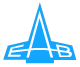 	ΕΛΛΗΝΙΚΗ ΑΕΡΟΠΟΡΙΚΗ ΒΙΟΜΗΧΑΝΙΑ Α.Ε	          ΔΙΑΚΗΡΥΞΗ Νο 922ΠΑΡΑΡΤΗΜΑ «Β» - ΥΠΟΔΕΙΓΜΑ ΟΙΚΟΝΟΜΙΚΗΣ ΠΡΟΣΦΟΡΑΣ ΓΙΑ ΤΗΝ ΥΠ’ ΑΡΙΘΜ. 922 ΔΙΑΚΗΡΥΞΗΣυνολικό προσφερόμενο τίμημα ολογράφως : ……………………………………………………………………ΗΜΕΡΟΜΗΝΙΑ:Ο ΠΡΟΣΦΕΡΩΝ :ANTIKEIMENOΕΚΤΙΜΩΜΕΝΗ ΥΠΑΡΧΟΥΣΑ ΔΙΑΘΕΣΙΜΗ ΠΟΣΟΤΗΤΑ ΣΕ kgΤΙΜΗ ΜΟΝΑΔΟΣ ΣΕ €/ ΑΝΑ kg ΑΝΕΥ ΦΠΑ ΤΙΜΗ ΑΝΑ ΕΤΟΣ ΣΕ € ΑΝΕΥ ΦΠΑΣΥΝΟΛΟ ΤΡΙΕΤΙΑΣ ΣΕ € ΑΝΕΥ ΦΠΑΑποκομιδή για τη συλλογή και εκποίηση/πώληση των αποκομμάτων (ρεταλιών) κραμάτων αλουμινίου από το εργοστάσιο αεροκατασκευών της ΕΑΒ Α.Ε.30.000 KgrsΑποκομιδή για τη συλλογή και εκποίηση/πώληση των αποκομμάτων (ρεταλιών) κραμάτων αλουμινίου από το εργοστάσιο αεροκατασκευών της ΕΑΒ Α.Ε.ΕΚΤΙΜΩΜΕΝΗ ΕΤΗΣΙΑ ΠΑΡΑΓΟΜΕΝΗΠΟΣΟΤΗΤΑ ΣΕ kgΑποκομιδή για τη συλλογή και εκποίηση/πώληση των αποκομμάτων (ρεταλιών) κραμάτων αλουμινίου από το εργοστάσιο αεροκατασκευών της ΕΑΒ Α.Ε.50.000 Kgrs